ОБЩИЕ СВЕДЕНИЯо национальном проекте «Образование» и мероприятии по созданию новых мест в образовательных организациях различных типов для реализации дополнительных общеразвивающих программ всех направленностей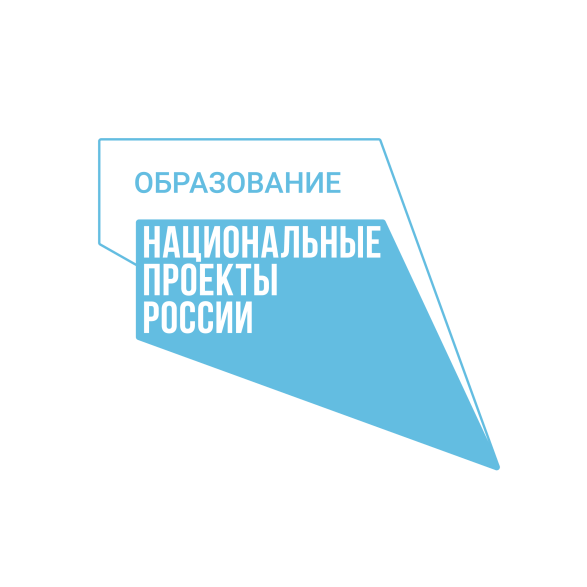 Национальный проект «Образование» – это инициатива, направленная на достижение двух ключевых задач. Первая – обеспечение глобальной конкурентоспособности российского образования и вхождение Российской Федерации в число 10 ведущих стран мира по качеству общего образования. Вторая – воспитание гармонично развитой и социально ответственной личности на основе духовно-нравственных ценностей народов Российской Федерации, исторических и национально-культурных традиций. Национальный проект предполагает реализацию 4 основных направлений развития системы образования: обновление его содержания, создание необходимой современной инфраструктуры, подготовка соответствующих профессиональных кадров, их переподготовка и повышение квалификации, а также создание наиболее эффективных механизмов управления этой сферой. Сроки реализации: 01.01.2019 – 31.12.2024.Создание новых мест дополнительного образования в образовательных организациях различных типовВ рамках национального проекта «Образование», федерального проекта «Успех каждого ребенка» на территории Ярославской области будут созданы новые места в образовательных организациях различных типов для реализации дополнительных общеразвивающих программ всех направленностей. За счет средств субсидии из федерального бюджета в 2020 году будут приобретены средства обучения и воспитания, необходимые для оснащения 4485 новых ученико-мест.Приобретение оборудования для реализации дополнительных общеразвивающих программ позволит повысить доступность дополнительного образования и вариативность дополнительных общеразвивающих программ и тем самым привлечь больше детей в возрасте от 5 до 18 лет в дополнительное образование.